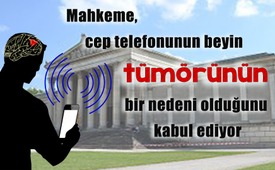 Mahkeme, cep telefonunun beyin tümörünün bir nedeni olduğunu kabul ediyor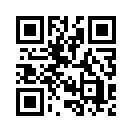 Roma Yüksek Mahkemesi cep telefon ve kanser arasındaki bağı onayladı.     Hakimlere göre, cep telefon radyasyonları, 50 yaşında bir memurun iş yerindeki mecburi kullanım saatlerinden dolayı beyin tümörünün nedeni olarak sorumlu tutuldu; bu sebeple sakatlık maaşı almasına hak verilmiştir.Roma Yüksek Mahkemesi cep telefon ve kanser arasındaki bağı onayladı.     Hakimlere göre, cep telefon radyasyonları, 50 yaşında bir memurun iş yerindeki mecburi kullanım saatlerinden dolayı beyin tümörünün nedeni olarak sorumlu tutuldu; bu sebeple sakatlık maaşı almasına hak verilmiştir. 

 Mahkeme, telefon sektörü tarafından finanse edilen raporların güvenilir olmadığını ve yalnızca sektörden bağımsız raporlara güvendiğini açıkladı,
Bugün, cep telefonlarının zararlı radyasyonu nedeniyle hastalanan birçok İtalyan,toplanıp dava açabilir. 
 Bu karar özellikle önemlidir. Çünkü bazı bilim adamları, şu ana kadar elektromanyetik radyasyonun tehlikelerini düşük ve tehlikesiz göstermişlerdi:
Halkın bu tehlikelerden haberdar olmasının tam zamanı, çünkü mühendis ve Bioelectromagnetics Society üyesi Lloyd Morgan şöyle söyledi: “Mobil radyo dalgalarıyla ışınlama, herhangi bir rıza beyanı olmadan yaklaşık dört milyar insanı içeren tüm zamanların en büyük insan sağlığı ile ilgili deneyimdir. "rg'danKaynaklar:Kaynak( almanca) : 
http://ul-we.de/wp-content/uploads/2010/06/091210-EMF-Urteil-Brescia-urteil-marcolini-ubersetzung.pdf

www.tt.com/Nachrichten/5579438-2/handy-für-tumor-verantwortlich-gericht-in-rom-sorgt-für-aufsehen.csp?tab=articleBu da ilginizi çekebilir:---Kla.TV – Hür ve alternatif Haberer... – Bağımsız – Sansürsüz...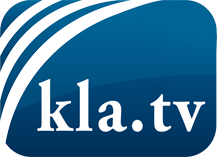 medyalaın saklamaması gerekenler ...Halktan halk için ve genelde duyulmayan şeyler...de düzenli bilgiler www.kla.tv/trBizimle kalmaya değer!E-posta bültenimize buradan ücretsiz abonelik: www.kla.tv/abo-enGüvenlik uyarısı:Olaylara karşı yankılar ne yazık ki giderek daha fazla sansürleniyor ve bastırılıyor. Kendimizi Ana medyaların çıkarlarına ve ideolojilerine göre yönlendirmediğimiz sürece, her zaman Kla.TV'yi engellemek veya bastırmak için bahanelerin bulunacağını beklemeliyiz.Bu yüzden, bugünden itibaren internetten ağa bağlanın!
Buraya Tıkla: www.kla.tv/vernetzung&lang=trLisans:    Nitelikli Creative Commons lisans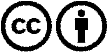 Malzememizi atıfta bulunarak dağıtmamıza ve kullanmamıza izin verilir! Bununla birlikte, materyal bağlam dışında kullanılamaz. Bununla birlikte, Radyo ve Televizyon vergileriyle finanse edilen kurumlar için buna sadece anlaşmamızla izin verilmektedir. İhlaller davaya yol açabilir.